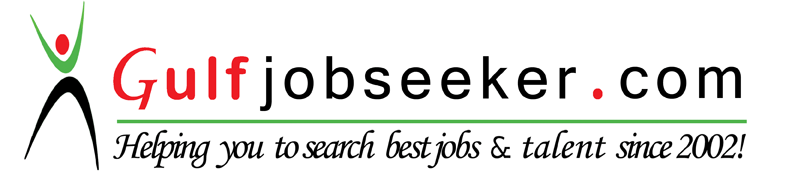 Whats app  Mobile:+971504753686 Gulfjobseeker.com CV No:1568424E-mail: gulfjobseeker@gmail.comPOSITION DESIRED: LOGISTICS ASSISTANT/OFFICE ASSISTANT SUMMARYTo be a part of a reputable company where I can apply my skills and knowledge in the best possible way to achieve the company’s goals and to contribute creatively to its continued growth and development.WORKING EXPERIENCE EAGLE CEMENT CORPORATIONBrgy. Akle, San Ildefonso,Bulacan, PhilippinesPosition Held		: Trans-shipment Auditor / Logistics AssistantPeroid (from – to)	: October 2013 – January 2016DUTIES AND RESPONSIBILITIESResponsible for Addressing customer orders and customer invoices. Ensure that the warehouse has sales order in place before carrier 	arrives to collect.Prepare delivery documents for the Driver transporting the orders.In charge also for maintaining truckload driver packets for all shipping documentation.Coordinates distribution of cement via pick up by drivers or delivery.Perform various office clerical duties as related to trucks packets, shiping labels, stock labels, truck information, load verification etc.Audit freight cost and documentationReceive shipments and ensure both quality and quantity.Create and maintain contact with vendors and customers to ensure timely delivery of goodsEnsure that all items are properly numbered and taggedData entry of goods receipt (GRN) into ERP System.Perform administrative duties (including documents distribution/collection/filling).Compile non-conformance report and expedite on closing of product discrepancy.Update and compile logistics-related Daily, monthly, And Annual reports.Maintain and update stock inventory records and location of goods.Assist to answer incoming calls and message taking.Other related logistics duties as assigned.PRODUCERS SAVINGS BANK CORPORATIONPoblacion, San Ildefonso, Bulacan, PhilippinesPosition Held		: On the Job TraineePeroid (from – to)	: April 16, 2012 – May 23, 2012DUTIES AND RESPONSIBILITIESResponsible for Filling and Sorting of Files/Documents.Responsible for Printing and Scanning of Files/Documents.Ensure that Counting of Cash was Accurate.Data Entry on ComputerOther Related Bank Duties as Assigned.SEMINARS/TRAINING ATTENDED2ND Go Negosyo Filipino Technopreneurship Summit 2013SMX Convention Center, Pasay City (January 21, 2013)Breaking through Customer’s Purchasing Decision ,Cayetano Hall,(Sept. 26, 2012)Consumer Behavior: The Secret to Increase Sales And Revenues (Sept. 30, 2011)Pre-Employment Orientation Seminar (PEOS), BASC Gymnasium, (Mar 20,2013)EDUCATIONAL ATTAINMENT Tertiary			:	Bulacan Agricultural State College					Pinaod, San Ildefonso, BulacanDegree Obtained		:	Bachelor of Science in Business Administration Major in Marketing Management, (2009-2013) SPECIAL SKILLSAbility to work independent as well as a teamknowledge on SAP System (SD, MM, ERP)Computer literate: Microsoft, Excel and Power pointSelf-motivated and fast learner.Documentation Data Skills- Tabulating, Computing, and CheckingPERSONAL INFORMATIONDate of Birth		: 		August 01, 1992Age			:		23 yrs. OldSex			:		Male